Дидактические материалы к уроку 2 класс:Автор: Тарасова Ольга Анатольевна. Учитель английского языка ГБОУ 320 Приморского района Санкт-Петербурга1) Таблица для диалогической речи.2) Текст и задание для чтения.MY  DOGHello! I’m a boy. My name is Andy. I’m …………… . I love animals!	My favourite ………………… is a dog. This is my dog.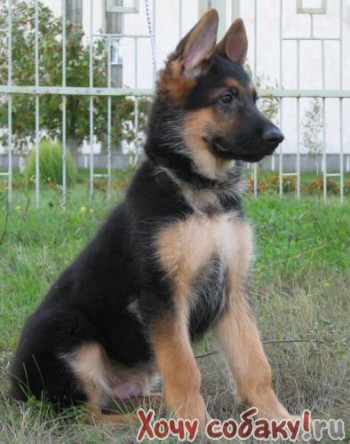 His name is Lucky. He is little! He is brown and ………………… . He can run, jump and …………………… . He can’t climb or dance. And, of course, he can’t ……………… !Lucky and I like to run in the garden!I love my dog!Read and write «Yes» or «No».Correct.1) The boy’s name is Lucky. ………2) Andy is nine. ………3) His favourite animal is a cat. ………4) Lucky is a dog. ………5) Lucky is little. ………6) Lucky is black. ………7) Lucky can climb. ………8) Andy and Lucky like to run inthegarden. ………3) Задания для отработки грамматических навыков (личные местоимения и краткие ответы на вопросы вида «Can»…?)Задание для чтение было распечатано на листах А4 с двух сторон и листы были розданы детям для индивидуальной работы. Опорная таблица для говорения и лексико-грамматические задания были вклеены детям в тетради.1)Ask your partner. Put a tick (V) or a cross (X).2) Tell about your partner.1)Ask your partner. Put a tick (V) or a cross (X).2) Tell about your partner.animal       fly       nine       black       swim     Замени существительное местоимением:1) Lulu - ………………           6) a dolphin - ………………2) Larry - ……………           7) my mum and I - ……………3) Chuckles - ……………      8) birds - ………………4) Cherry - ……………         9) Grandma - ………………5) Chuckles and Cherry - ………………Ответь на вопросы:1) CanLuludance? – Yes, ………………………… .2) Can Larry climb? – No, ………………………… .3) Can Chuckles swing? – Yes, ……………………… .4) Can Chuckles and Cherry climb? – Yes, …………………… .5) Can a dolphin run? – No, ……………………… .6) Can the birds fly? – Yes, ………………………… .